January 31, 2018Via Certified MailUnitil Resources Inc.1 Liberty Lane East Suite 220Hampton NH  03842					RE:	Bond Continuation						Unitil Resources Inc. d/b/a Usource						Docket Number A-110131Dear Sir/Madam:Please find under cover of this letter the financial instrument filed on behalf of Unitil Resources Inc. d/b/a Usource because it is not acceptable.  The Commission requires a supplier to file an original bond, letter of credit, continuation certificate, amendment, or other financial instrument as part of a supplier’s licensing requirements under Section 2809(c) of the Pennsylvania Public Utility Code, including naming the Pennsylvania Public Utility Commission as the beneficiary or obligee of the security instrument along with all other required information on the document. In all locations where the name of the Principal appears, please note that this must match exactly with the license issued by the Commission, without any trade or fictitious name extensions that do not appear on the license.  A copy of the license is enclosed for your reference.  As the original bond which is extended by this continuation does list the name correctly, only the continuation needs to be changed.Please file the original financial instrument with my office within 20 days of the date of this letter, preferably by overnight delivery.  Sincerely,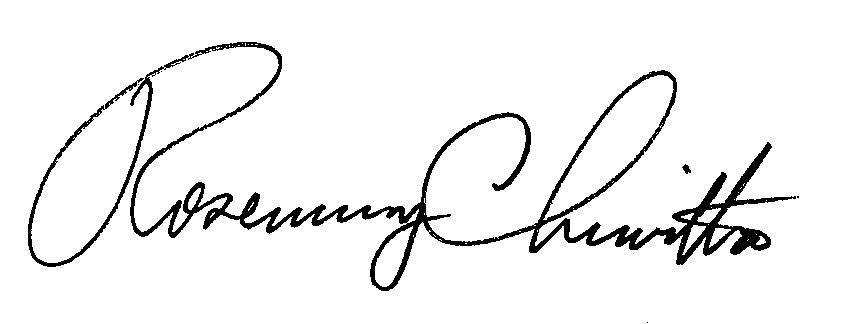 Rosemary ChiavettaSecretary of the CommissionEnclosuresRC:alw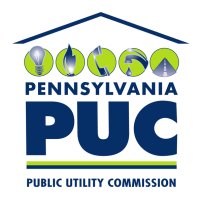  PUBLIC UTILITY COMMISSION400 NORTH STREET, KEYSTONE BUILDING, SECOND FLOORHARRISBURG, PENNSYLVANIA  17120IN REPLY PLEASE REFER TO OUR 